Бесплатные консультациипедагогов-психологовВ рамках федерального проекта «Современная школа»национального проекта «Образование».если:Консультации можно получить:Записаться на консультацию можно через электронную форму на сайтеhttp://concord.websib.ru или по тел. 8(383) - 212-0-999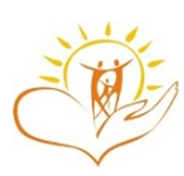 Государственное бюджетное учреждение Новосибирской области – Центр психолого-педагогической, медицинской и социальной помощи детям ГБУ НСО «ОЦДК»,ул. Народная 10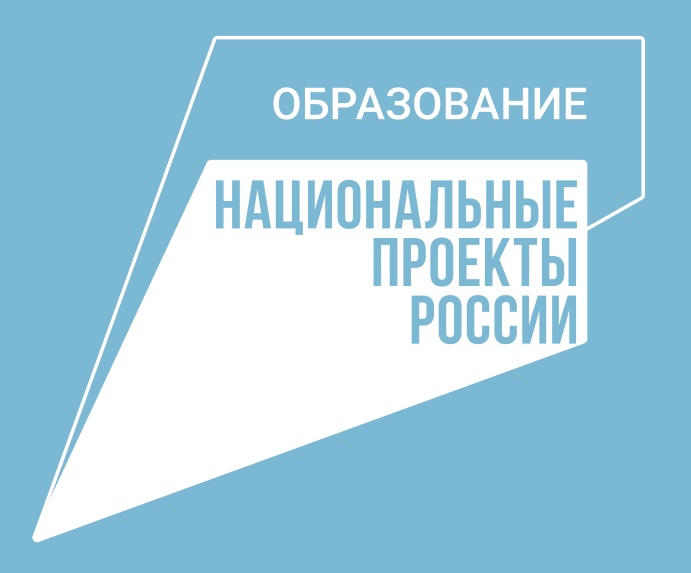 * Являетесь родителем ребёнка от 0 до 18 лет, в том числе ребёнка дошкольного возраста, не посещающего детский сад.* Не знаете, как приучить ребёнка к режиму дня и развить необходимые привычки.* Нуждаетесь в помощи в воспитании детей, имеющих проблемы в поведении, развитии, обучении.* Признаете наличие проблем с ребенком - подростком.* Ребенок «живёт в интернете» и другие вопросы.# По телефону 8(383) -212-0-999, 8-913-399-48-27# По Skype КЦ «ОЦДК»# В консультативном центре (г. Новосибирск, ул. Народная,10, остановка "Калининский универмаг".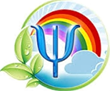 